Pascal FavreDirecteur FJF Favre Juridique et Fiscal SAMaster de l’Université de Lausanne. Chargé de cours auprès d’Expert Suisse, ainsi que pour SVIT School (Ecole spécialisée dans l’immobilier), il enseigne sur le thème de la transmission des entreprises et de la fiscalité. Spécialiste en matière de planification et d’optimisation fiscale, de transfert et de pérennité d’entreprise, il a écrit plusieurs ouvrages de référence, notamment en droit fiscal suisse et international, a publié de nombreux articles dans la revue professionnelle Expert Focus (téléchargeables sur le site internet www.fiduciaire-favre.ch) ainsi que plus récemment un livre sur la Transmission d’entreprise dont une mise à jour est prévue pour la fin de l’année 2017.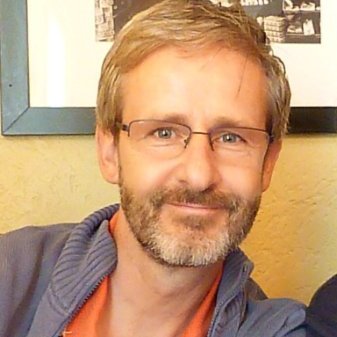 D’identifier « 10 peaux de bananes » dans la mise en œuvre de transmissibilité d’une entreprise et les moyens de les éviter.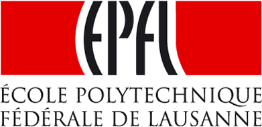 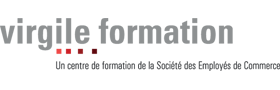 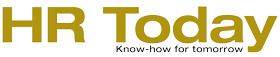 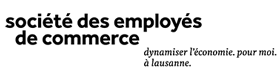 Le Centre vaudois d’Etudes Economiques et ComptablesA le plaisir de vous convier sur à l’EPFL, Ecublens, Bâtiment BC, Salle BC 01 (voir plan)Le jeudi 21 septembre 2017 à 18 h 30Pour la conférence dédiée au thème :"Transmission d’entreprise" La conférence est gratuite, mais l’inscription est nécessaire.Vous pouvez vous inscrire sur le site : www.ceecvd.ch par courriel :  conference@ceecvd.chLa conférence sera suivie d’un apéritif.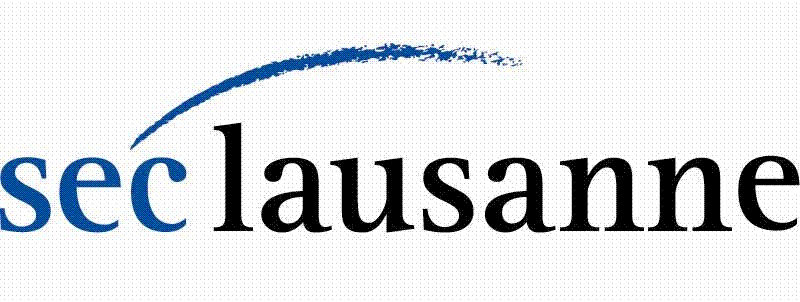 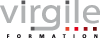 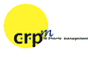 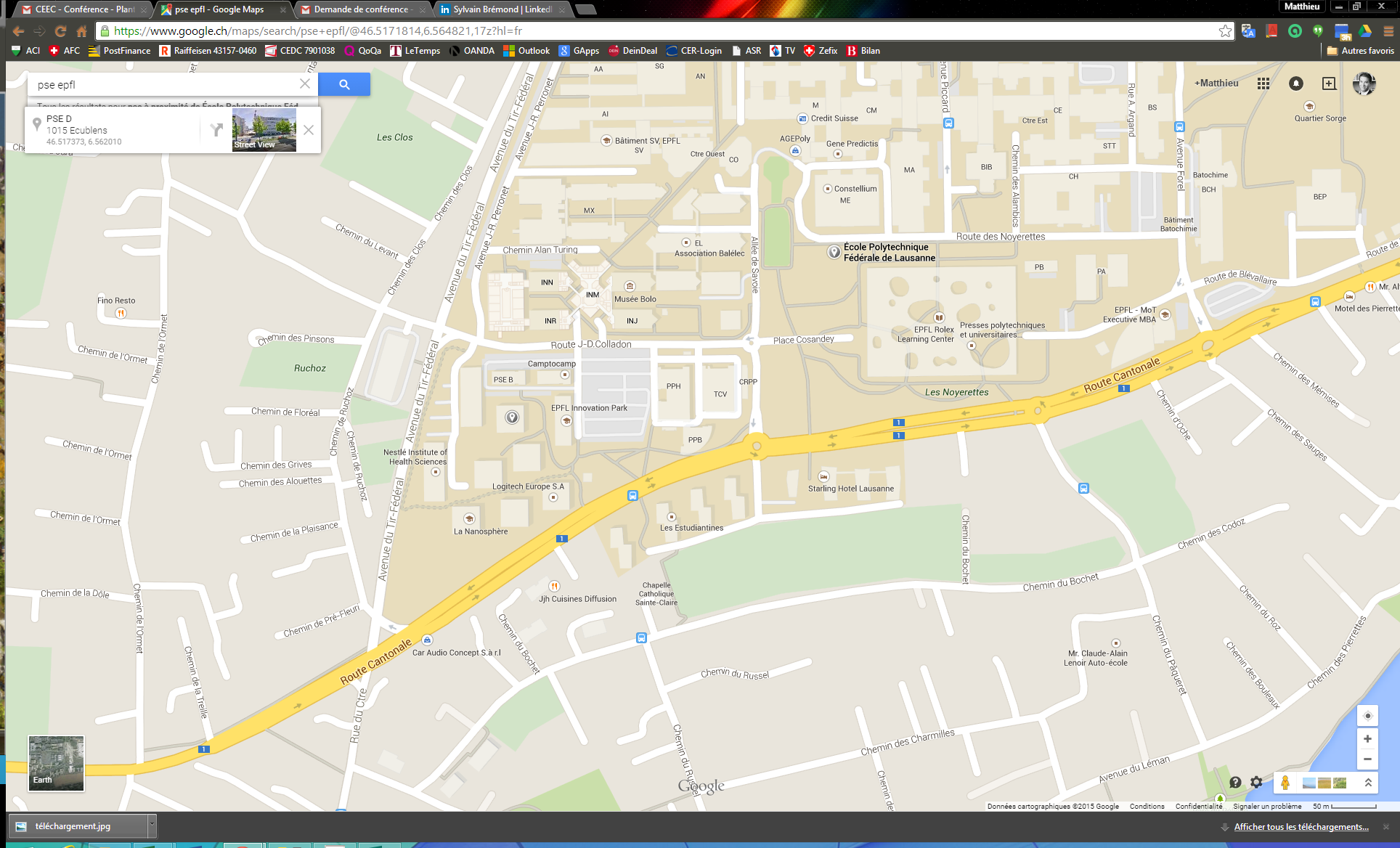 